РЕШЕНИЕО внесении изменении в Решение Совета сельского поселения Рсаевский сельсовет муниципального района Илишевский район Республики Башкортостан «Правила землепользования и застройки сельского поселения Рсаевский сельсовет муниципального района Илишевский район Республики Башкортостан» от 23 ноября 2012 года № 18-1.В соответствии с Федеральным законом от 06.10.2003 № 131 – ФЗ «Об общих принципах организации местного самоуправления в Российской Федерации», Градостроительным Кодексом Российской Федерации, Совет сельского поселения Рсаевский сельсовет муниципального района Илишевский район Республики Башкортостан Р Е Ш И Л:1.  Часть 10 статьи 34 Правил землепользования и застройки сельского поселения Рсаевский сельсовет муниципального района Илишевский район Республики Башкортостан утвержденного Решением сельского поселения Рсаевский сельсовет муниципального района Илишевский район Республики Башкортостан от 23 ноября 2012 года № 18-1 признать утратившим силу.2.  Часть 11 статьи 34 Правил землепользования и застройки сельского поселения Рсаевский сельсовет муниципального района Илишевский район Республики Башкортостан утвержденного Решением сельского поселения Рсаевский сельсовет муниципального района Илишевский район Республики Башкортостан от 23 ноября 2012 года № 18-1 признать утратившим силу.3. Часть 10 статьи 35 Правил землепользования и застройки сельского поселения Рсаевский сельсовет муниципального района Илишевский район Республики Башкортостан утвержденного Решением сельского поселения Рсаевский сельсовет муниципального района Илишевский район Республики Башкортостан от 23 ноября 2012 года № 18-1 признать утратившим силу.4. Часть 11 статьи 35 Правил землепользования и застройки сельского поселения Рсаевский сельсовет муниципального района Илишевский район Республики Башкортостан утвержденного Решением сельского поселения Рсаевский сельсовет муниципального района Илишевский район Республики Башкортостан от 23 ноября 2012 года № 18-1 признать утратившим силу.            5. Настоящее решение опубликовать в установленном порядке и разместить на официальном сайте  сельского поселения Рсаевский сельсовет муниципального района Илишевский район Республики Башкортостан.           6.Установить, что настоящее решение вступает в силу со дня его официального опубликования.          7. Контроль за исполнением настоящего решения возложить на комиссию Совета по по развитию предпринимательства, земельным вопросам, благоустройству и экологии.Глава сельского поселения                                                             Р.З.Садиковс. РсаевоБашортостан РеспубликаҺыилеш районымуниципаль районЫНЫҢрСАЙ  ауыл советыауыл билӘмӘҺе советыБашортостан РеспубликаҺыилеш районымуниципаль районЫНЫҢрСАЙ  ауыл советыауыл билӘмӘҺе советыБашортостан РеспубликаҺыилеш районымуниципаль районЫНЫҢрСАЙ  ауыл советыауыл билӘмӘҺе советы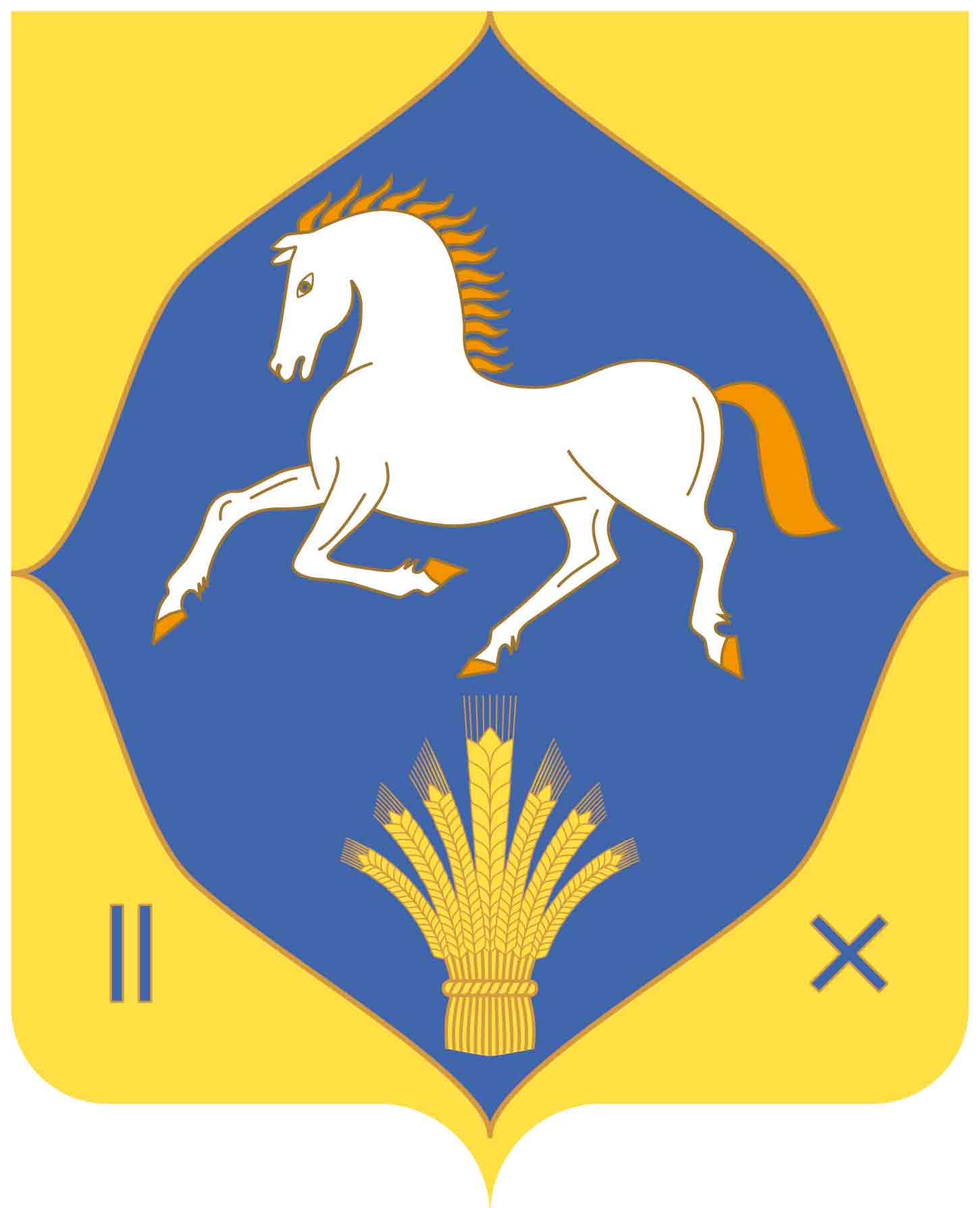 совет сельского поселенияРсАЕВСКИЙ сельсоветмуниципального  районаилишевский районреспублики  башкортостан